19 апреля в МБОУ «СШ №25» совместно с Погудиным Вячеславом Викторовичем, депутатом Законодательного Собрания Свердловской области, поучаствовал в уроке парламентаризма для старшеклассников, а также провели заседание Молодежного совета при главе городского округа ЗАТО Свободный.Ученики 9-11 классов вспомнили основы государственного устройства, определили структуру парламента и основные функции, продемонстрировав знания школьной программы.После урока парламентаризма состоялось заседание Молодежного совета при главе городского округа ЗАТО Свободный. Участники совета представили отчет о проделанной работе за 2023-2024 год, обсудили достигнутые результаты и определили направления дальнейшего развития.Важно поддерживать и развивать подобные инициативы, чтобы обеспечить светлое и успешное будущее для всех жителей городского округа.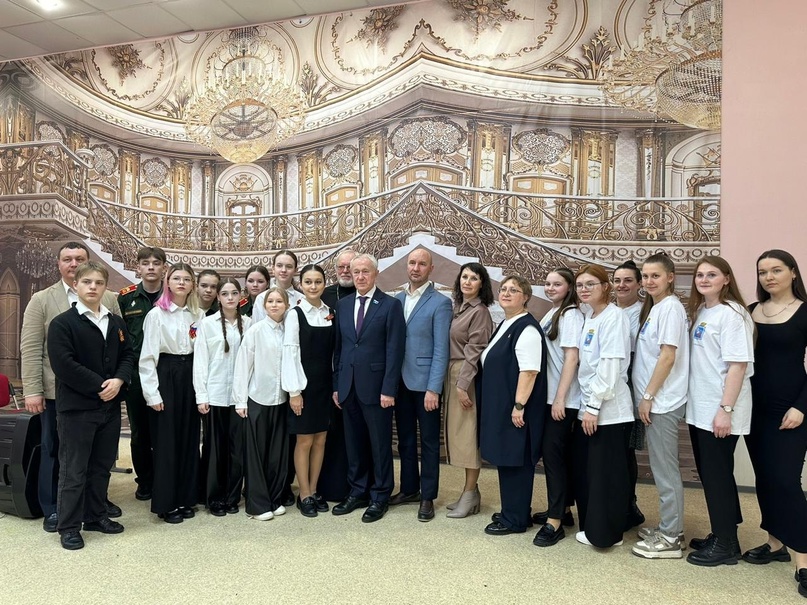 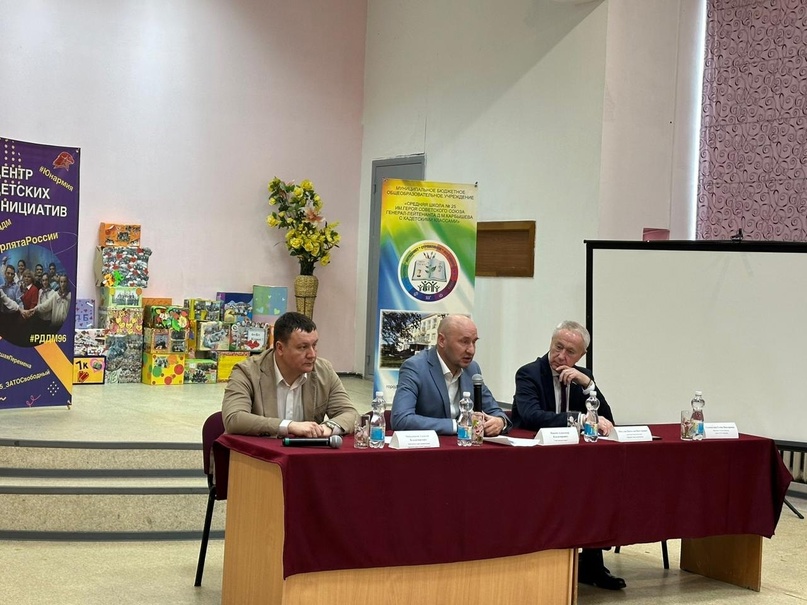 